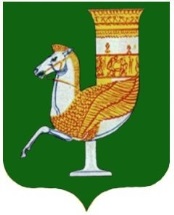 Р А С П О Р Я Ж Е Н И Е     АДМИНИСТРАЦИИ   МУНИЦИПАЛЬНОГО  ОБРАЗОВАНИЯ «КРАСНОГВАРДЕЙСКИЙ  РАЙОН»От  30.08.2019г.  № 322-р          с. КрасногвардейскоеОб утверждении порядка выжигания рисовой соломы на землях сельскохозяйственного назначения МО «Красногвардейский район» В соответствии с пунктами 218 и 72.1.Постановления Правительства российской Федерации от 25.04.2012 № 390 «О противопожарном режиме», Приказом МЧС России от 26.01.2016 № 26 «Об утверждении Порядка использования открытого огня и разведения костров на землях сельскохозяйственного назначения и землях запаса», в рамках Методических рекомендаций по проведению выжигания сухой травянистой растительности (утв. МЧС России 23 января . № 2-4-87-1-19) (Согласованы Министерством природных ресурсов и экологии РФ от 26 декабря . № 04-16-36/26487, Министерством регионального развития РФ от 26 ноября . № 13455-ЛС/04/ГС, Министерством сельского хозяйства РФ от 16 октября . № ПС-19-23/11652), в целях обеспечения пожарной безопасности при выжигании рисовой соломы на территории МО «Красногвардейский район», руководствуясь Уставом МО «Красногвардейский район» 1. Утвердить Порядок выжигания рисовой соломы на землях сельскохозяйственного назначения Красногвардейского района (Приложение).2. Рекомендовать главам сельских поселений расположенных в границах МО «Красногвардейский район», принять меры направленные на исполнение сельскохозяйственными товаропроизводителями Порядка выжигания рисовой соломы на землях сельскохозяйственного назначения.3.  Опубликовать данное распоряжение в районной газете «Дружба». 4. Контроль за  исполнением данного  распоряжения  возложить  на заместителя главы администрации МО «Красногвардейский район» по вопросам экономической политики и сельского хозяйства- начальника управления сельского хозяйства (Баронов А.А.).6.Настоящее  распоряжение  вступает  в  силу  с  момента  его  подписания.Глава МО «Красногвардейский   район»				                   А.Т. Османов  Приложениек распоряжению администрацииМО «Красногвардейский район» от 30.08.2019г. № 322-рПорядок профилактического выжигания пожнивныхостатков рисовых культур на территории МО «Красногвардейский район»в 2019 годуНастоящий Порядок выжигания рисовой соломы на землях сельскохозяйственного назначения Красногвардейского района устанавливает обязательные требования пожарной безопасности к использованию открытого огня сельскохозяйственными товаропроизводителями, осуществляющими производство риса на землях сельскохозяйственного назначения.Выжигания проводятся в целях предотвращения возникновения пожаров от несанкционированных палов рисовой соломы и являются исключительной мерой, так как для обеспечения пожарной безопасности населённых пунктов района, а также иных объектов инфраструктуры требуется очистка земельного участка от сухой растительности, при отсутствии других доступных способов очистки земель. Выжигание производить в дневное время с 09:00 до 17:00, в период      с 1 марта по 20 мая и с 15 сентября по 1 декабря. Общая площадь выжигания в день не должна превышать 250 га. (не более 50 га одноразово в сельхоз предприятии) на всю территорию Красногвардейского района.В целях исключения одновременного выжигания рисовой соломы всеми рисосеющими хозяйствами предлагается выжигания осуществлять в соответствии с прилагаемыми графиками.СПК  «Хатукайский» 1099 га.ООО «Синдика Агро»   200 га.ИП глава КФХ  Хунагова Г.Д.  798 га.ИП глава КФХ  Хунагова Л.Ю.  100 га.ИП глава КФХ Нагоев А.К. 19 га.ИП глава КФХ Нагоев К.А. 191 га.ИП глава КФХ Хунагов Б.А. 31 га.Мероприятия по выжиганию осуществляются работниками КФХ, прошедшими обучение мерам пожарной безопасности либо организацией имеющей лицензию на осуществление деятельности по тушению пожаров в населённых пунктах, на производственных объектах и объектах инфраструктуры или по тушению лесных пожаров.На проведение работ оформляется соответствующий наряд-допуск по форме, предусмотренной приложением № 1.Обязательно предварительное уведомление указанных работ с: Главным управлением МЧС России по Республике Адыгея, Управлением по охране и использованию объектов животного мира и водных биологических ресурсов Республики Адыгея; Региональным отделом федерального экологического надзора по Республике Адыгея Управления федеральной службы по надзору в сфере природопользования (Росприроднадзора) по Краснодарскому краю и Республике Адыгея; Региональной диспетчерской службой Республики Адыгея Управления лесами Республики Адыгея. Руководитель организации, производящей выжигание, обеспечивает в процессе проведения работ исправное техническое состояние пожарных автомобилей, иной техники, а также средств тушения пожара. Работники, производящие выжигание, допускаются к работам только после прохождения обучения мерам пожарной безопасности и прохождения противопожарного инструктажа, с обязательной записью в журнале инструктажа. В случае отсутствия у данной организации необходимой пожарной техники и оборудования, руководитель КФХ письменно обращается в Главное управление МЧС России по Республике Адыгея, для решения вопроса дежурства пожарных расчетов.Организация работ должна обеспечивать непрерывный осмотр пройденной огнём площади участка с целью предотвратить его распространение. Работу следует проводить группой рабочих численностью не менее 3 человек на каждый рисовый чек. С началом работ обеспечивается присутствие уполномоченных представителей собственника или пользователя земельного участка, где производится выжигание, в течение всего времени проведения работ.После завершения отжига ведётся контрольный обход участка по внешней его границе с целью выявления и тушения оставшихся очагов горения. Особое внимание при обходе должно быть уделено границе выжигания с подветренной стороны.Ежедневно, о начале и завершении работ, в обязательном порядке извещается старший оперативный дежурный смены ФКУ «ЦУКС Главного управления МЧС России по Республике Адыгея» тел. 8(8772)568954, МКУ ЕДДС (887778-5-31-12), территориальное подразделение Государственной противопожарной службы и соответствующий орган местного самоуправления (управление сельского хозяйства 887778-5-14-82, 8-918-22-22-711). По окончании работ наряд-допуск закрывается в установленном порядке.Примерный перечень технических средств и снаряжения, используемых при проведении выжиганий, включает:- основную пожарную либо приспособленную технику;- индивидуальные ручные средства, используемые для зажигания;- средства связи;- средства тушения огня в случае угрозы выхода профилактического выжигания из-под контроля.Основными условиями проведения выжиганий являются:- наличие по всем сторонам рисового чека непрерывных противопожарных барьеров шириной не менее ;- участок для выжигания располагается на расстоянии не ближе  oт ближайшего объекта защиты (здания, сооружения, открытой установки, ограждений, забора и пр.) либо лиственного леса и или отдельно растущих лиственных деревьев,  - от хвойного леса или отдельно растущих хвойных деревьев;- относительная влажность воздуха более 50%, температура воздуха составляет 15-30°С, средняя скорость ветра не превышает 10 м/с;- достаточная численность работников бригад организации, осуществляющей выжигание (не менее 3 человек на каждый рисовый чек, подвергаемый выжиганию);- члены бригады обеспечены необходимым количеством средств пожаротушения, пожарной и вспомогательной техникой.Выжигания запрещаются:- при действии на соответствующей территории особого противопожарного режима;- при наличии на земельном участке лесных насаждений;- при нахождении вблизи участка сжигания объектов защиты, а также лесных насаждений из хвойных пород или с их участием не менее 20%, а также хвойных молодняков.Все руководители рисовозделывающих хозяйств района несут персональную ответственность за не распространение огня за пределы рисовой системы. Графиквыжигания на сентябрь 2019 г. Графиквыжигания на октябрь 2019 г. Графиквыжигания на ноябрь 2019 г. Управляющий  делами администрации района-начальник общего отдела                                                                                                           А.А. Катбамбетов                                                                 Приложение № 1Наряд-допуск
на выполнение огневых работ1. Выдан (кому) _______________________________________________________________              (должность руководителя работ, ответственного за проведение работ, ф.и.о., дата)2. На выполнение работ _________________________________________________________                                                    (указывается характер и содержание работы)3. Место проведения работ ______________________________________________________                                                               (отделение, участок,)4. Состав исполнителей5. Планируемое время проведения работ:Начало ________ время ________ датаОкончание _____ время ________ дата6. Меры по обеспечению пожарной безопасностии места (мест) проведения работ ___________________________________________________________________        (указываются организационные и технические меры пожарной безопасности,_________________________________________________________________________                  осуществляемые при подготовке места проведения работ)7. Место проведения работ подготовлено:8. Работа  выполнена  в  полном  объеме,  люди  выведены,  наряд-допуск закрыт _____________________________________________________________________________                               (руководитель работ, подпись, дата, время)_____________________________________________________________________________Наименование хозяйстваплощадь (га)1234567891011121313141415151616171718181919202021212222232324242425252626272728282929303031СПК  «Хатукайский» 1099 гаООО «Синдика Агро» 200 гаИП глава КФХ  Хунагова Г.Д. 798 гаИП глава КФХ  Хунагова Л.Ю.  100 гаИП глава КФХ Нагоев А.К. 19 гаИП глава КФХ Нагоев К.А. 191 гаИП глава КФХ Хунагов Б.А. 31 га Наименование КФХплощадь (га)1123344556677889910101111121313141415151616171718181919202021212222232324242425252626272728282929303031СПК  «Хатукайский» 1099 гаООО «Синдика Агро» 200 гаИП глава КФХ  Хунагова Г.Д. 798 гаИП глава КФХ  Хунагова Л.Ю.  100 гаИП глава КФХ Нагоев А.К. 19 гаИП глава КФХ Нагоев К.А. 191 гаИП глава КФХ Хунагов Б.А. 31 га Наименование КФХплощадь (га)1123344556677889910101111121313141415151616171718181919202021212222232324242425252626272728282929303031СПК  «Хатукайский» 1099 гаООО «Синдика Агро» 200 гаИП глава КФХ  Хунагова Г.Д. 798 гаИП глава КФХ  Хунагова Л.Ю.  100 гаИП глава КФХ Нагоев А.К. 19 гаИП глава КФХ Нагоев К.А. 191 гаИП глава КФХ Хунагов Б.А. 31 га УТВЕРЖДАЮ(руководитель или лицо, ответственное за пожарную безопасность, должность, ф.и.о.)(подпись)"     " ___________ 20__г.№  п/пФ.И.О. исполнителейИнструктаж о мерах пожарной безопасности получилИнструктаж о мерах пожарной безопасности получил№  п/пФ.И.О. исполнителейподписьдата1.2.3.Ответственный за подготовку места проведения работ________________________________________(должность, ф.и.о., подпись,________________________________________дата, время)